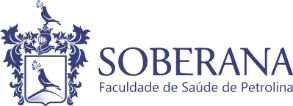 SOBERANA FACULDADE DE SAÚDE DE PETROLINA LTDA – EPAv. Cel. Honorato Viana, 1526. Bairro Gercino Coelho, Petrolina – PE.HORÁRIO 2019.2 – 4º PERÍODO DE ODONTOLOGIA -  TURMA AHORÁRIOSEGUNDATERÇAQUARTAQUINTASEXTA07:30 – 08:20Dentística Prática 1 Lab.Multidisciplinar IVSaúde Coletiva II Teórica Sala 10208:20 – 09:10Oclusão Prática 2 Lab.Multidisciplinar IIIPropedêutica IIITeóricaSala 102Dentística Prática 1 Lab.Multidisciplinar IVCirurgia Prática 2Laboratório de AnatomiaSaúde Coletiva II Teórica Sala 10209:30 – 10:20OclusãoTeóricaSala 102Propedêutica IIITeóricaSala 102Dentística Teórica Sala 102Cirurgia Teórica Sala 102Saúde Coletiva II Prática 2Sala 10210:20 – 11:10OclusãoTeóricaSala 102Propedêutica IIIPrática 1 ePrática 2 Clínica OdontológicaDentística Teórica Sala 102Cirurgia Teórica Sala 102Saúde Coletiva II Prática 2Sala 10211:10 – 12:00Oclusão Prática 1 Lab.Multidisciplinar IIIPropedêutica IIIPrática 1 ePrática 2 Clínica OdontológicaDentística Teórica Sala 102Cirurgia Teórica Sala 102Saúde Coletiva II Prática 2Sala 10212:00 – 12:50Dentística Prática 2 Lab.Multidisciplinar IVCirurgia Prática 1Laboratório de AnatomiaINTERVALOINTERVALOINTERVALOINTERVALOINTERVALOINTERVALO13:30 – 14:20Dentística Prática 2 Lab.Multidisciplinar IVPeriodontia Prática 1 Lab.Multidisciplinar III14:20 – 15:10Saúde Coletiva IIPrática 1Sala 102Periodontia Teórica Sala 10215:30 – 16:20Saúde Coletiva IIPrática 1Sala 102Periodontia Teórica Sala 10216:20 – 17:10Saúde Coletiva IIPrática 1Sala 102Periodontia Teórica Sala 10217:10 – 18:00Periodontia Teórica Sala 10218:00 – 18:50Periodontia Prática 2 Lab.Multidisciplinar III